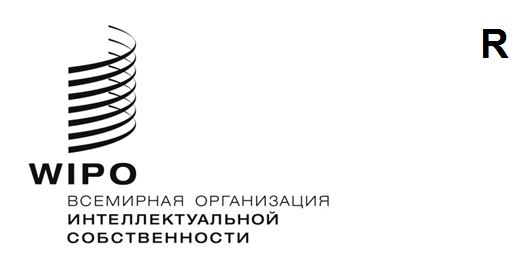 CWs/9/18ОРИГИНАЛ: английскийдата: 23 сентября 2021 г.Комитет по стандартам ВОИС (КСВ)Девятая сессияЖенева, 1–5 ноября 2021 г.предложение по улучшению годовых технических отчетов (ГТО)Документ подготовлен Международным бюроОБЩАЯ ИНФОРМАЦИЯ	На своей седьмой сессии в 2019 г. КСВ принял к сведению снижение показателей участия ведомств интеллектуальной собственности (ВИС) в подготовке годовых технических отчетов (ГТО) и просил представить информацию о путях улучшения ГТО.  Несколько делегаций отметили, что запрашиваемая в ГТО информация уже содержится в годовых отчетах ведомств их стран.  КСВ просил Международное бюро подготовить предложение по улучшению ГТО.  (См. пункты 206–208 документа CWS/7/29).ИСТОРИЯ ВОПРОСА	ГТО собираются Международным бюро с 1978 года.  Структура ГТО была утверждена государствами-членами и периодически пересматривалась, причем основные изменения были внесены в 1996, 2007–2008 и 2010 гг.  С 1998 г. ГТО публикуются на веб-сайте ВОИС.	ГТО были предназначены для распространения информации о деятельности ВИС и их планах, а также статистических данных ВИС среди широкой аудитории.  Когда ГТО только появились, онлайновых публикаций не существовало, и информация от ВИС была труднодоступной.  Кроме того, огромное количество языков, используемых ВИС в годовых отчетах, затрудняло поиск и понимание информации.	Вопрос о пользе ГТО ранее рассматривался предшественниками КСВ — Постоянным комитетом по информационным технологиям (ПКИТ) и его Рабочей группой по стандартам и документации (РГСД).  Расширение использования ВИС своих веб-сайтов для распространения информации означает, что значительная часть информации, собираемой в ГТО, уже может быть доступна на веб-сайтах ВИС.  В письме Швейцарского федерального института интеллектуальной собственности от 2003 г. отмечается следующее: «Изучив существующие [годовые технические] отчеты, мы отметили, что число государств, представляющих отчеты, неуклонно сокращалось в течение последних нескольких лет и что в настоящий момент оно достигло критического порога. Кроме того, практическая польза от этих отчетов представляется весьма ограниченной: за исключением редких упоминаний в публикации World Patent Information, они практически не используются в настоящее время».  (См. приложение I к документу SCIT/SDWG/6/7).	В 2005 г. Международное бюро предложило бывшей РГСД рассмотреть вопрос об отказе от подготовки ГТО на том основании, что сократились показатели участия ВИС в их подготовке и снизилась польза от них (см. пункты 5–8 документа SCIT/SDWG/6/7).  Вместо этого РГСД решила создать Целевую группу по ГТО для изучения имеющихся вопросов и выработки рекомендаций по улучшению ГТО (см. пункты 59–61 документа SCIT/SDWG/6/11).  Это привело к пересмотру структуры вопросников для подготовки ГТО в 2007–2008 и 2010 гг., когда были внесены последние значительные обновления в ГТО (см. пункты 47–48 документа CWS/1/10).  	Согласно указанным документам, те же вопросы, которые рассматриваются КСВ в настоящее время, рассматривались и в прошлом.  Несколько раз вносились изменения, чтобы попытаться расширить доступ к ГТО, повысить степень осведомленности о них и увеличить пользу от них, включая переход к онлайновой публикации ГТО, сбор данных через вики-форум, повышение рейтинга в поисковых системах и изменение содержания ГТО.  Теперь главный вопрос заключается в том, оказали ли эти изменения положительное влияние на ГТО?ТЕКУЩЕЕ ПОЛОЖЕНИЕ ДЕЛ	В 2021 г. значительно изменились условия в том, что касается ГТО, с момента их появления.  Онлайновые публикации стали нормой, и многие ВИС публикуют годовые отчеты, которые содержат значительную часть информации, содержащейся в ГТО.  Инструменты автоматического перевода широко доступны и становятся все более совершенными, что облегчает доступ к публикациям для носителей других языков.  Эти факторы удовлетворяют многие потребности, для удовлетворения которых изначально предназначались ГТО.	В этой связи возникает вопрос о том, насколько активно использовались ГТО в последние годы?  Если мы увидим высокий спрос на ГТО, это указывает на то, что они все еще удовлетворяют важные потребности, даже если эти потребности и отличаются от первоначальной цели.  Если вы увидим низкий спрос, это может указывать на то, что ГТО не так полезны, как в прошлом.  Мы можем ответить на этот вопрос, используя эмпирические данные, полученные от двух сторон: составителей ГТО (ВИС) и пользователей ГТО (конечных пользователей).составители гто	Что касается составителей, то количество представленных ГТО неуклонно снижалось на протяжении многих лет.  В период с 1998 по 2001 гг. ГТО ежегодно представляли более 50 ведомств.  С 2002 по 2007 гг. в среднем 42 ведомства представляли ГТО.  В период с 2008 по 2013 гг. это число снизилось до 31 ведомства.  С 2014 по 2018 гг. число таких ведомств неуклонно снижалось: с 23 в 2014 г. до всего лишь 11 в 2018 г.  Число ГТО за 2020 г. вновь снизилось до уровня 2018 г.: всего 11 ведомств представили ГТО.  На графике ниже показан спад с 1998 г.	Исключением из этой закономерности является небольшой рост числа ГТО за 2019 г.: ГТО представили 18 ведомств.  Эти ГТО были получены в 2020 г. во время пандемии COVID-19.  Рост числа ГТО за 2019 г., по-видимому, является временным, поскольку этот рост не продлился долго.  Число ГТО за 2020 г. (представленных в 2021 г.) вновь сократилось почти до исторического минимума.ПОЛЬЗОВАТЕЛИ ГТО	Что касается пользователей, то веб-статистика по числу просмотров страниц ГТО показывает аналогичную картину.  Веб-статистика доступна Секретариату за период с 2017 календарного года по настоящее время.  Статистика за 2021 г. исключена из расчетов, поскольку имеются данные только за семь месяцев, но пока что показатели соответствуют предыдущим годам.	Каждый год показатель просмотров страниц ГТО демонстрирует одну и ту же динамику.  На графике ниже показано число просмотров страниц в 2019 г. по всем ГТО, собранным в соответствующем году:	В течение 2019 г. осуществляется сбор ГТО за предыдущий календарный год (2018 г.).  В веб-статистике 2019 г. эти ГТО занимают второе место по числу просмотров, поскольку соответствующие страницы публикуются в середине года.  Наибольшее число просмотров имеют ГТО за предыдущий год (2017 г.), поскольку они доступны в течение всего 2019 г. и в течение части года являются наиболее актуальными ГТО (до публикации новых ГТО — за 2018 г.). Число просмотров ГТО за более ранние годы (с 2016 по 2014 гг.) резко снижается, поскольку информация становится все менее актуальной.	ГТО за 2018 год — самые актуальные ГТО, по которым имеется веб-статистика за два полных года (за 2019 и 2020 календарные годы).  В 2019 г. — в первый год публикации — совокупное число просмотров страниц по всем ГТО за 2018 г. составило 105.  В 2020 г. — во второй год публикации — этот показатель по всем ГТО составил 265 просмотров страниц.  Таким образом, за первые два года публикации общее число просмотров страниц составило 370.  По другим ГТО наблюдаются аналогичные показатели за первые два года публикации.  Распределение между просмотрами за первый и второй год варьирует в зависимости от того, когда в течение данного года были опубликованы ГТО, но общее число просмотров за два года остается в диапазоне от 360 до 440 просмотров.	Исходя из этих данных, в первые два года публикации ГТО в среднем набирают около 180 просмотров в год.  Это очень низкий показатель.  Для сравнения ниже приводятся данные по числу просмотров страниц в 2020 г. для других материалов, связанных с работой КСВ:	Больше всего просмотров — около 30 000 просмотров в год — набирает стандарт ВОИС ST.3, касающийся двухбуквенных кодов для представления стран и организаций.  Страница «Стандарты» — наша самая популярная веб-страница — набирает около 10 000 просмотров в год.  Стандарт ВОИС ST.96, посвященный хранению данных в формате XML, также набирает 10 000 просмотров в год.  Стандарт ST.26, касающийся нуклеотидных последовательностей, набирает более 5000 просмотров в год.  Эти стандарты входят в число самых популярных материалов, связанных с работой КСВ.	Даже устаревшие материалы по-прежнему набирают немало просмотров.  Приложение 3 к стандарту ST.9, которое было перенесено в архив в 2008 г. и последний раз обновлялось в 1996 г., набрало 700 просмотров в 2020 г.  Циркуляр на испанском языке, опубликованный ПКИТ в 2001 г., набрал 800 просмотров в 2020 г.  В свете этого в среднем 180 просмотров в год для ГТО — чрезвычайно низкий показатель.  Это на порядок ниже, чем даже у устаревших материалов. 	Кроме того, 180 — это среднее значение для всех страниц с ГТО за определенный год.  Число просмотров для каждой отдельной страницы с ГТО часто исчисляется однозначной цифрой.  Из 164 страниц с ГТО, просмотренных в 2020 г., только 15 страниц с ГТО имели 10 и более просмотров.  95 страниц из указанного количества имели один единственный просмотр за весь 2020 г.  Из 31 страницы с ГТО, опубликованной в 2018 г., 22 страницы имели менее 10 просмотров за весь 2020 г.  Это менее одного посетителя в месяц для этих страниц.	Это указывает на то, что большинство страниц с ГТО посещает очень мало людей.  Учитывая усилия, необходимые ВИС для составления и публикации ГТО, кажется, что количество посетителей может и не оправдывать те усилия, которые в настоящее время прилагают составители ГТО.источник посетителей	Веб-статистика не позволяет узнать, кто просматривает страницы.  Всякий раз, когда ВИС обращается к странице с ГТО при ее подготовке к публикации, просмотр страницы регистрируется во внутренней системе сбора веб-статистики ВОИС.  Эти просмотры страниц осуществляются не пользователями ГТО, а ВИС, которые готовят ГТО.  Это приводит к завышению числа просмотров страниц в течение года, когда готовится ГТО.  Кроме того, часто ВИС обращаются к предыдущему ГТО при подготовке нового ГТО, что также увеличивает число просмотров страниц с ГТО за предыдущий год.  Насколько просмотры страниц предоставляющим ВИС увеличивают число просмотров ГТО, неизвестно, но это может быть существенным фактором.   	Например, ГТО за 2019 г. были представлены в конце 2020 г. и опубликованы в 2021 г.  Несмотря на то, что страницы не были опубликованы, веб-статистика ВОИС за 2020 г. показывает, что страницы с ГТО за 2019 г. были просмотрены 112 раз в 2020 г.  Эти просмотры могли приходиться только на ВИС, представившие ГТО.  Поскольку большинство ГТО в год публикации набирают от 100 до 200 просмотров, представляется, что большинство этих просмотров могут приходиться на ВИС, а не на конечных пользователей.  Неизвестно, на кого приходятся просмотры страниц во второй год после публикации ГТО, но, возможно, много просмотров приходится на ВИС, представившие ГТО, поскольку они просматривают свои предыдущие ГТО, чтобы подготовить ГТО за текущий год.  В результате количество просмотров ГТО реальными пользователями, скорее всего, несколько ниже, чем цифры, указанные выше на основе веб-статистики ВОИС.ПРЕДЛОЖЕНИЯ	С учетом вышеизложенного, а именно наличия соответствующей информации в годовых отчетах и на веб-сайтах ВИС, снижения числа предоставляемых ГТО и небольшого числа посещений страниц с ГТО, Международное бюро предлагает следующие два варианта изменений в том, что касается годовых технических отчетов:отказаться от ГТО — учитывая очевидное отсутствие интереса и недостаточно широкое использование, возможно, следует отказаться от ГТО.  От них можно отказаться постепенно в течение 2 лет, что даст время респондентам и пользователям поднять любые вопросы, которые могут возникнуть.  В период постепенного отказа опубликованные ГТО будут по-прежнему доступны.  Учитывая крайне малое число ГТО, собранное в 2021 г. (ответы поступили только от шести ВИС), Международное бюро рекомендует не собирать новые ГТО с 2022 г.  После завершения периода поэтапного отказа от ГТО опубликованные ГТО будут архивированы в Интернете, как и другая историческая информация;упростить сбор ГТО — если КСВ решит продолжать собирать ГТО, Международное бюро предлагает значительно упростить этот процесс.  Вместо того чтобы просить ВИС предоставить подробный текст об их деятельности и системах, будет направляться просьба о предоставлении ВИС ссылок на их веб-сайты или годовые отчеты, где можно найти информацию, которая собирается при помощи нынешних вопросников для подготовки ГТО.  Предпочтительно, чтобы соответствующая информация была представлена на английском, испанском или французском языках, если это возможно.  По-прежнему будут использоваться вики-форум по ГТО и нынешняя форма для ГТО, но при этом вместо текста будут предоставляться ссылки.  Если то или иное ведомство желает, чтобы его информация размещалась на веб-сайте ВОИС, а не на его собственном веб-сайте, оно может предоставить текст на английском, испанском или французском языках вместо ссылок.	КСВ предлагается: 	(a)	принять к сведению информацию, содержащуюся в настоящем документе; 	(b)	рассмотреть предложение 1 и предложение 2, изложенные в пункте 24 выше, и принять решение о том, какое предложение принять; и	(c)	в случае принятия решения об отказе от ГТО решить, считать ли задачу № 24 выполненной и исключить ли ее из программы работы КСВ.[Конец документа]